M1: Grafik Angebot - Nachfrage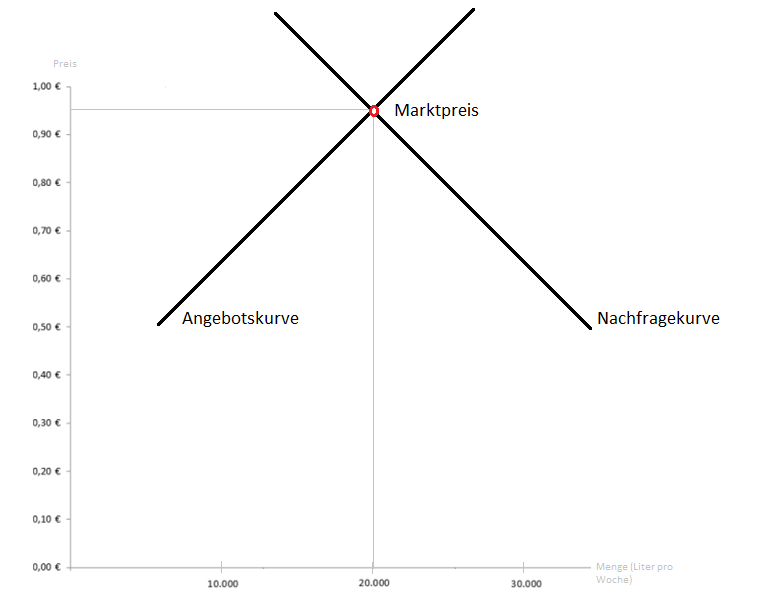 Autor: Katarina Keskic (28.03.2015)